Ms. Butler/Mrs. Baloga 						          Cornwall Central High School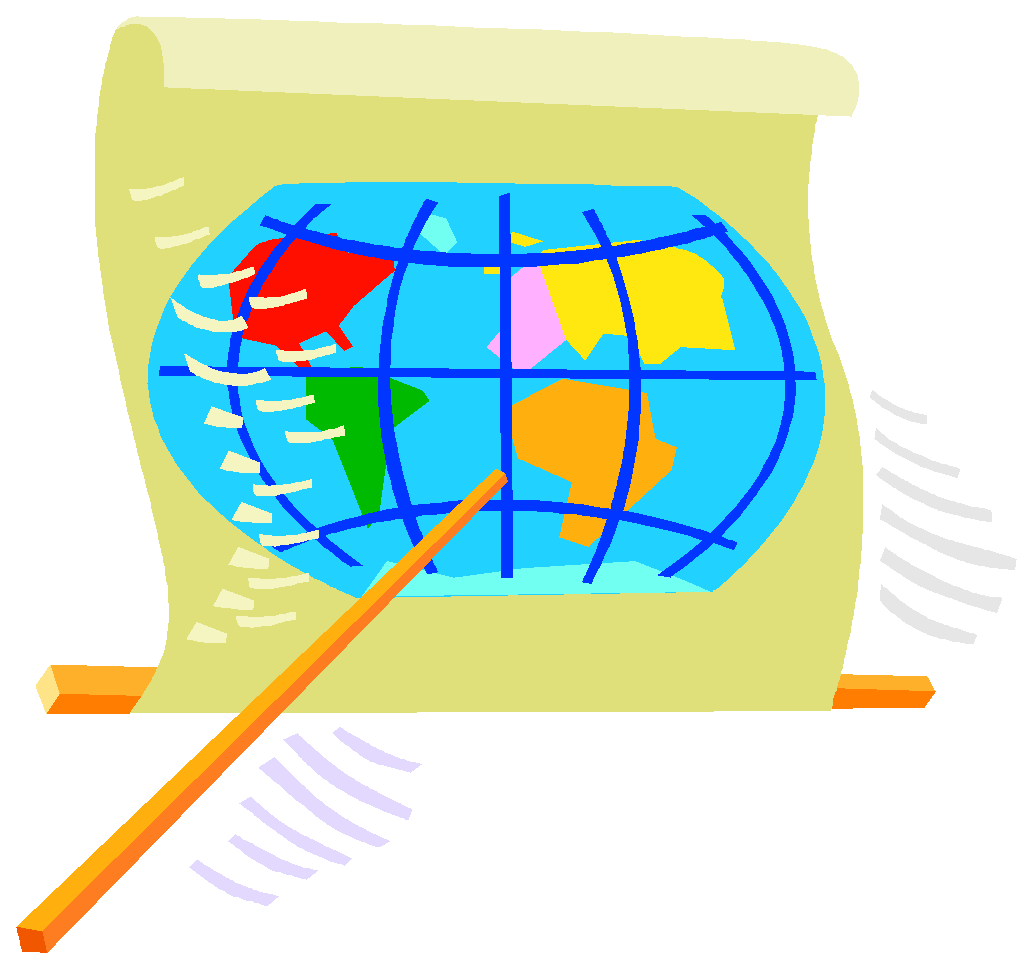 Global History 9						          	          2023-2024Email: jbutler@cornwallschools.com				           	kbaloga@cornwallschools.comREQUIREMENTS & EXPECTATIONS1.  Tests and Quizzes	Students will be tested at the end of each chapter.  Quizzes will be given periodically throughout the chapter.  2.  Notebook (Chromebook/Folder)	Each student must have a folder (with loose leaf paper) exclusively for Social Studies.  They must bring it to class daily.  In addition, students should bring their school issued Chromebook daily.  It should be fully charged and you should have your charger with you.3.  Homework	Homework is assigned an average of three times a week.  Assignments will be listed in Google Classroom.  It is your responsibility to check GC on a daily basis to complete any assignments.  Homework will be checked daily.  Any missed assignment can be made up, for half credit, before a test is given on that material.  After that time, the student will receive a zero for any missed homework.4.  Classwork	Students are expected to come to class on time.  They must be prepared to work.  Students must actively listen, cooperate, follow directions and participate in classroom activities.5.  Online Expectations Please be mindful that Google Classroom is an extension of our classroom in CCHS. If you wouldn’t say or do the actions in that environment then please refrain on Google Classroom. If there are problems it will warrant a phone call home as well as contact with administration. 6. Grading	Quarterly grades will be determined in the following manner:							Tests: 						50%Quizzes					20%		Classwork/Homework				30%	Final averages:		Quarter grades:	21% x 4 quarters = 84%		Midterm:		 6%		Final exam:		10%7.  Class Policies/Miscellaneous:Be prepared!!!  You need to have the following items in class EVERY day in order to be successful:  Chromebook & charger, folder, pen/pencil, highlighter.If you should miss class – it is your responsibility to see me to get the work you missed and to check Google Classroom for classwork and/or homework.  Failure to make up the work will result in a zero.⇨Neatness counts.  Students may be asked to redo assignments if the quality is less than satisfactory.Attendance: Student attendance is imperative for student success. In order to properly learn and retain information students need to be in class and participating in a lesson. Staying home and submitting assignments via Google Classroom is not a substitute for instruction from a teacher. NYS has a seat time requirement for students to earn credit. Students who have poor attendance will be required to meet with school social workers about school avoidance and families will be required to work with high school staff to chart a course of action to correct a student’s attendance.  If attendance issues are not resolved school staff may need to contact additional outside resources to intervene.Lateness:  In addition to attendance it is imperative that students are on time for school. Students that come into class late disrupt the learning that is taking place and are missing seat time. Students that develop habits of lateness will be required to meet with school support staff and their parents/guardians to create a plan of action to arrive at school on time.  Students that are late are subject to discipline.All electronic devices must be off and put away during class.8.  Extra HelpArrangements can be made for assistance during the school day and after school.  